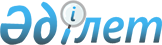 2012 жылға жастар практикасын өту үшін жұмыс орындарын ұсынатын жұмыс берушілердің тізбесін бекіту туралы
					
			Күшін жойған
			
			
		
					Солтүстік Қазақстан облысы Тайынша аудандық әкімдігінің 2012 жылғы 20 ақпандағы N 182 қаулысы. Солтүстік Қазақстан облысының Әділет департаментінде 2012 жылғы 15 наурызда N 13-11-229 тіркелді. Күші жойылды - Солтүстік Қазақстан облысы Тайынша ауданы әкімдігінің 2012 жылғы 18 мамырдағы N 409 Қаулысымен

      Ескерту. Күші жойылды - Солтүстік Қазақстан облысы Тайынша ауданы әкімдігінің 2012.05.18 N 409 Қаулысымен      «Қазақстан Республикасындағы жергілікті мемлекеттік басқару және өзін-өзі басқару туралы» Қазақстан Республикасының 2001 жылғы 23 қаңтардағы № 148 Заңының 31-бабының 1-тармағы 13) тармақшасына, «Халықты жұмыспен қамту туралы» Қазақстан Республикасының 2001 жылғы 23 қаңтардағы № 149 Заңының 7-бабы 5-7) тармақшасына, 18-2-бабына, «Халықты жұмыспен қамту туралы» Қазақстан Республикасының 2001 жылғы 23 қаңтардағы Заңын іске асыру жөніндегі шаралар туралы» Қазақстан Республикасы Үкіметінің 2001 жылғы 19 маусымдағы № 836 қаулысына өзгерістер мен толықтырулар енгізу туралы» Қазақстан Республикасы Үкіметінің 2011 жылғы 27 тамыздағы № 972 қаулысына сәйкес аудан әкімдігі ҚАУЛЫ ЕТЕДІ:



      1. Техникалық және кәсіби білім беру, орта және жоғары білім беру ұйымдары түлектерінің санынан жұмыссыздарға 2012 жылға жастар практикасын өту үшін жұмыс орындарын ұсынатын жұмыс берушілердің тізбесі бекітілсін.



      2. Осы қаулының орындалуын бақылау аудан әкімінің орынбасары Н.Н. Трифоновқа жүктелсін.



      3. Осы қаулы ресми жарияланған күннен бастап он күнтізбелік күн өткен соң қолданысқа енгізіледі.      Аудан әкімі                                И. Турков      КЕЛІСІЛДІ:      Қазақстан Республикасы

      Әділет Министрлігі

      Солтүстік Қазақстан облысының

      Әділет Департаменті Тайынша ауданы

      Әділет Басқармасының бастығы               В.Я. Дмитриенко      Тайынша аудандық сотының төрағасы          Т.К. Жакенов      Тайынша аудандық № 3 сотының төрағасы      Н.А. Ильясов      «Тайынша аудандық мұрағаты»

      мемлекеттік мекемесінің директоры          А.М. Сатиев      Тайынша аудандық филиалы «Нұр Отан»

      НДП төрағасының бірінші орынбасары         А.Қ. Дюсенова      Тайынша ауданы прокурорының м.а.           Т.Е. Салпыков      Солтүстік Қазақстан облысы бойынша

      Салық Департаментінің Тайынша ауданы

      бойынша салық басқармасының бастығы        Р.А. Анбаев      «Тайынша таңы» аудандық газетінің

      бас редакторы                              Г.Ж. Нұралина      СҚО ІІД Тайынша ауданы ішкі істер

      бөлімінің бастығы                          А.А. Тастеміров      «Солтүстік Қазақстан облысы 

      Тайынша ауданының Қорғаныс

      істері жөніндегі бөлімі»

      мемлекеттік мекемесінің бастығы            Э.О. Мұсақұлов      Солтүстік Қазақстан облысы

      әкімдігінің ШЖҚ КМК «Орталық

      аудандық ауруханасы» директоры             А.П. Рафальский      АҚ «Қазақталеком» филиал дирекциясы

      Солтүстік-Қазақстан облысы Тайынша

      аудандық байланыс

      телекоммуникациясының директоры            А.С. Ешмұхамбетов      АҚ «Қазпошта» филиалы

      Солтүстік-Қазақстан облысы Тайынша

      аудандық пошта байланыс торабының бастығы  Қ.К. Шәріпов      АҚ «Қазақстан Темір Жолы»

      Ақмола жолдарының бөлімі»

      Ұлттық компаниясы» филиалы 

      «Тайынша» станциясының бастығы             Б.Б. Рақымов      «Психоневрологиялық интернат-үйі»

      коммуналдық мемлекеттік мекемесінің

      директоры                                  В.И. Чайкин      «Қарттар мен мүгедектерге

      арналған «Надежда» интернат үйі»

      коммуналдық мемлекеттік

      мекемесінің директоры                      Н.В. Попова      «СҚО сот актілерін орындау бойынша

      Департаменті Тайыншалық аумақтық бөлім» 

      ҚР ӘМ сот актілерін орындау бойынша 

      Комитетінің аға соттық орындаушысы         К.М. Жақыпов      АҚ «Қазақстан Сақтау Банкі»

      Солтүстік-Қазақстан облыстық филиалы

      № 251800 Тайынша басқармасының Басшысы     Б.Т. Анасов

Аудан әкімдігінің 2012 жылғы

20 ақпандағы № 182 қаулысымен

бекітілген 2012 жылға техникалық және кәсіптік білім беру, орта білімнен кейінгі және жоғары білім беру ұйымдарының түлектерінің арасынан жұмыссыз азаматтардың жастар тәжірибесін өтуі үшін жұмыс орындарын ұйымдастыруды ұсынған жұмыс берушілердің тізбесі
					© 2012. Қазақстан Республикасы Әділет министрлігінің «Қазақстан Республикасының Заңнама және құқықтық ақпарат институты» ШЖҚ РМК
				№

т/

тЖұмыс берушінің атауыМамандығыҰйым

дасты

рыла

тын

жұмыс

орында

рының саныАйлық

жалақы

ның

көле

мі,

теңгеЖалға

сатын

уақы

ты ай

ларға1«СҚО Тайынша қаласы әкімінің аппараты» ММЗаңтану Қаржы2

2260006 ай2«Солтүстік Қазақстан облысы Тайынша ауданы Абай селолық округі әкімінің аппараты» ММІс жүргізу1260006 ай3«Краснокамен селолық округі әкімінің аппараты» ММЕсеп және аудит1260006 ай4«Келлер селолық округі әкімінің аппараты» ММСалық ісі Әлеумет

тік жұмыс Кітапхана

лық іс111260006 ай 5«Тихоокеан селолық округі әкімінің аппараты» ММІс жүргізу1260006 ай6«Зеленогай селолық округі әкімінің аппараты» ММІс жүргізу1260006 ай7«Донецк селолық округі әкімінің аппараты» ММЕсеп және аудит2260006 ай8«Летовочное селолық округі әкімінің аппараты» ММЗаңтану1260006 ай9«Нұр Отан» ХДП Тайынша ауданы бойынша филиалы (келісім бойынша)Есептеу техникасы және бағ

дарламалық қамтамасыз ету1260006 ай10«ҚР ӘМ СҚО ӘД Тайынша ауданының Әділет басқармасы» МММұрағат ісі4260006 ай11«СҚО Тайынша ауданының жұмыспен қамту және әлеуметтік бағдарламалар бөлімі» ММЕсеп және аудит

Іс жүргізу

Заң тану Қаржы2

 

1

2

1260006 ай12СҚО Тайынша ауданының Прокуратурасы (келісім бойынша)Заңтану2260006 ай13«СҚО Тайынша ауданы бойынша Салық басқармасы» ММ (келісім бойынша)Заңтану Есеп және аудит Экономика Іс жүргізу Қаржы2

1

 

2

1

1260006 ай14«Қазпошта» АҚ Солтүстік Қазақстан облысы филиалы Тайынша ПБАТ (келісім бойынша)Есептеу техникасы және бағ

дарламалық қамтамасыз ету2260006 ай15«Тайынша таңы» аудандық газетінің редакциясы (келісім бойынша)Есептеу техникасы және бағ

дарламалық қамтамасыз ету1260006 ай16«СҚО Тайынша ауданының құрылыс бөлімі» ММЕсеп және аудит

Қаржы

Іс жүргізу1

 

1

1260006 ай17«СҚО ІІД Тайынша ауданының Ішкі істер бөлімі» ММ (келісім бойынша)Психология

Іс жүргізу

Заңтану5

1

6260006 ай18«СҚО Тайынша ауданының білім, дене тәрбиесі және спорт бөлімі» ММЗаңтану1260006 ай 19«СҚО Тайынша ауданының жұмыспен қамту орталығы» ММЗаңтану

Қаржы1

1260006 ай20«Тұлпар Тайынша» ЖШССәулет2260006 ай21«Әлжан» шаруа қожалығыЕсеп және аудит1260006 ай22«Артари-Тайыншинский» ЖШСЕсептеу техникасы және бағ

дарламалық қамтамасыз ету1260003 ай23«Поляна» ЖШС (келісім бойынша)Ауыл шаруа

шылығы2260003 ай24Краснодольск НМІс жүргізу1260006 ай25«Мазур М.Д.» Жеке кәсіпкер (келісім бойынша)Заңтану

Есеп және аудит1

1260006 ай26«Жайдара МБ» ЖШС (келісім бойынша)Аграрлық техника және технологияЭлектрлі және элек

трмеханика

лық жабдық

Іс жүргізу

және мұра

ғат ісі4

 

 

 

2

 

 

 

1260006 ай27«Агрофирма Эксимнан» ЖШС (келісім бойынша)Электрлі және элек

трмеханика

лық жабдық

Агрономия 1

 

 

 

2260006 ай28«Машлякевич» шаруа қожалығы (келісім бойынша)Фермер ша

руашылығы2260006 ай 29«Жаңатілек» шаруа қожалығы (келісім бойынша)Дәнекер ісі1260006 ай30Миронов ОМИнформати

ка1260006 ай31«Радуга» шаруа қожалығы (келісім бойынша)Фермер ша

руашылығы1260006 ай32Жеке кәсіпкер «Чен А.А.» (келісім бойынша)Аспаздық2260006 ай33Жеке кәсіпкер «Рябченская М.Н.» (келісім бойынша)Есеп және аудит2260006 ай34«Балдәурен» бала бақшасы МКҚКМектепке дейiнгi тәрбие мен оқыту1260006 ай35«Степноишим тәжірибе станциясы» ЖШС (келісім бойынша)Есеп және аудит1260006 ай36Тихоокеан ОМІс жүргізу1260006 ай37«Донецкое» ЖШС (келісім бойынша)Аграрлық техника және технологияДәнекерлеу ісі

Ветерина

рия2

 21260006 ай38«Астык-СТЕМ» ЖШС (келісім бойынша)Электрлі және элек

трмеханика

лық жабдық1260006 ай39«Мөлдір» Шаруа қожалығы (келісім бойынша)Дәнекерлеу ісі1260006 ай 40«Спутник-ЕС» ЖШС (келісім бойынша)Есеп және аудит1260006 ай 41«Айгөлек» бала бақшасы МКҚКМектепке дейiнгi тәрбие мен оқыту1260006 ай42«Сержанский Л.В.» шаруа қожалығы (келісім бойынша)Агрономия1260006 ай 43«СҚО Тайынша ауданының Ішкі саясат бөлімі» ММЭкономика 2260006 ай44«Казактелеком» АҚ филиалының Солтүстік облыстық дирекциясы Тайынша аудандық телекоммуникация торабы (келісім бойынша)Экономика

Заңтану

Ғимараттар мен үймереттер құрылысы және экс

плуатация

сы

Өнеркәсіп

тің жаб

дығы мен

машиналар

ды экс

плуатация

лау5

1

5

 

 

 

 

 

 

6260006 ай45«Тайынша ауданының мұрағаты» ММ (келісім бойынша)Заңтану2260006 ай46Психоневрологиялық үй-интернаты» КММ (келісім бойынша)Мед.бике

лік іс

Аспаздық2

 

2260006 ай47«Тайынша ауданының соты» ММ (келісім бойынша)Заңтану2260006 ай48Тайынш қ. № 1 орта мектебіИнформати

ка2260006 ай49«Тайынша ауданының жер қатынастары бөлімі» ММЖерге орна

ластыру ісі

Іс жүргізу

Заңтану1

 

 

1

1260006 ай50ҚР ӘМ сот актілерін орындау жөніндегі Комитеті СҚО сот актілерін орындау жөніндегі Департаменті Тайынша аумақтық бөлімі (келісім бойынша)Заңтану3260006 ай51Жеке кәсіпкер «Масимов А.Т.» (келісім бойынша)Медбикелік іс1260006 ай52«Қорғаныс істері жөніндегі бөлімі» ММПсихология

Баспалық өндіріс2

6260006 ай53«№ 3 Тайынша аудандық соты» ММ (келісім бойынша)Заңтану1260006 ай54«Мәдениет және тілдерді дамыту бөлімі» ММІс жүргізу1260006 ай55«Кәсіпкерлік бөлімі» ММЭкономика1260006 ай56Солтүстік Қазақстан облысы әкімдігінің «Орталық аудандық ауруханасы» ШЖҚ КМК (келісім бойынша) Есептеу техникасы және бағ

дарламалық қамтамасыз ету

Аспаздық

Мед.бике

лік іс

Емдеу ісі2

 

 

 

 

 

2

2

 

1260006 ай57«Надежда» қариялар және мүгедектерге арналған жалпы үлгідегі үй-интернаты ММ (келісім бойынша)Экономика

Әлеуметтік жұмыс2

4260006 ай58«Экономика және қаржы бөлімі» ММЗаңтану1260006 ай59«Қазақстанның Жинақтаушы банкі» АҚ Солтүстік Қазақстан облыстық филиалы № 251800 Тайынша басқармасыҚаржы1260006 ай60«Қазақстан темір жолы» Ұлттық компаниясы АҚ филиалы Ақмола бөлімшесі (келісім бойынша)Көлік, көлік техникасы және технология1260006 ай